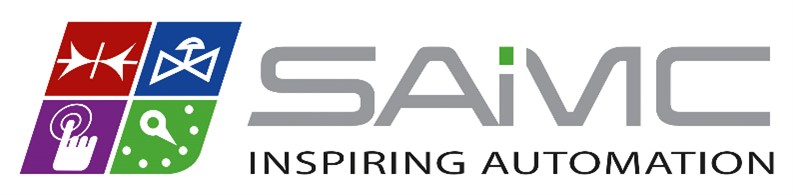 SAIMC NPC 2024 AGMAnnual General MeetingVoting Proxy FormI                                                                will be unable to attend the SAIMC NPC Annual General Meeting on Friday, 5th April 2024 at 13:30, and hereby confirm that I transfer my voting right by proxy to the following persons:I confirm that I am a voting member in good standing.Your full name: ……………………………………………………………………………………………Date:  22 March 2024Chair: SAIMC BoardCEOOther Name: